Busfahrer-Training jetzt nach Berufskraftfahrer-Qualifikationsgesetz anerkanntIndividuelles und gezieltes Fahrertraining von Dittmeier und Dekra beugt Unfällen vor und reduziert KostenDittmeier-Dekra-Fahrertraining jetzt nach dem Berufskraftfahrer-Qualifikationsgesetz anerkanntBusfahrer-Training hilft Unfälle vermeiden und wirksam Kosten senkenDittmeier und Dekra passen das Busfahrer-Training individuell auf die Busunternehmen und speziell auf schulungsbedürftige Fahrer an. Würzburg, 17. Juli 2017 – Das Schulungsprogramm der Dittmeier Versicherungsmakler GmbH - Spezial-Versicherungsmakler für Omnibusunternehmen – und Dekra-Akademie ist jetzt nach dem Berufskraftfahrer-Qualifikationsgesetz (BKrFQG) anerkannt. Einzige Voraussetzung ist, dass der Schulungsraum für den Theorie-Teil nach § 7 des Berufskraftfahrer-Qualifikationsgesetzes (BKrFQG) anerkannt ist, was lediglich formal beantragt wird. Mit der Schulung gehen Dittmeier und die Dekra besonders auf unfallauffällige Busfahrer ein. "Nach unserer Erfahrung verursachen Fahrer, die öfter in Unfälle verwickelt sind, mit großer Wahrscheinlichkeit auch größere Schäden, wenn das Unternehmen keine Maßnahmen ergreift", erläutert Thomas Dittmeier, Geschäftsführer der Dittmeier Versicherungsmakler GmbH. Die Erfahrung zeigt, dass viele oder kostenintensive Unfälle zwangsläufig zu höheren Versicherungskosten an Bussen führen. Das Dittmeier-Training mit der Dekra-Akademie wirkt hier entgegen, indem in der Vorbereitung auffällige Schadensursachen sowie häufig in Unfälle verwickelte Fahrer ermittelt und die Ergebnisse in das Trainingsprogramm übertragen werden. Die Teilnehmer profitieren besonders von dem hohen Praxisanteil, zu dem beispielsweise das Fahren im Realverkehr mit direktem Feedback für den Fahrer gehört. Art und Umfang der zu vermittelnden theoretischen Kenntnisse sowie die Praxisübungen passen Dekra und Dittmeier individuell auf die Busunternehmen und speziell auf schulungsbedürftige Fahrer an. Das Training bindet die Fahrer aktiv ein, es erfordert ihr Mitmachen und Mitdenken. Anhand der auf die Schulung folgenden neuen Schadenauswertungen überprüft Dittmeier anschließend für die Busunternehmen den Erfolg der Maßnahmen. In der Regel sind bessere Schadensverläufe und günstigere Versicherungskosten die Folge. Ein positiver Nebeneffekt ist zudem: weniger Kraftstoffverbrauch und niedrigere Betriebskosten.Zeichen: 2.396Bilder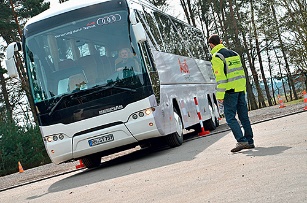 Bild 1: Dittmeier-Dekra-Fahrertraining ist jetzt anerkannt nach dem Berufskraftfahrer-QualifikationsgesetzBildquelle: Dittmeier VersicherungsmaklerDownload: http://www.ahlendorf-news.com/media/news/images/Dittmeier-Dekra-Busfahrer-Training-H.jpgBild 2: Thomas Dittmeier ist Geschäftsführer der Dittmeier Versicherungsmakler GmbH für Omnibusunternehmen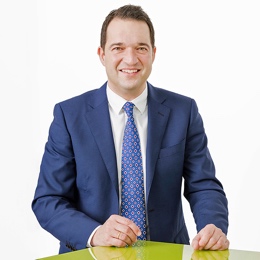 Bildquelle: Dittmeier VersicherungsmaklerDownload: http://www.ahlendorf-news.com/media/news/images/Dittmeier-Thomas-Dittmeier-H.jpgÜber die Dittmeier Versicherungsmakler GmbHDer Spezial-Versicherungsmakler für Omnibusunternehmen mit Sitz in Würzburg ist seit 1989 als unabhängiger Versicherungsexperte für die Busbranche tätig. 43 Mitarbeiter/-innen betreuen über 800 Busunternehmen mit mehr als 10.000 Bussen.Dittmeier bietet dank seiner Marktposition und Durchsetzungskraft gegenüber den großen deutschen Versicherern dauerhaft günstige Prämien, außerdem Schadensmanagement, Unfall-Analysen, unabhängige Beratung, umfangreiche Zusatzleistungen und die branchenweit einmalige Omnibusbetrieb-Komplett-Versicherung.Dittmeier wird von vielen Landesverbänden des Bundesverbands Deutscher Omnibusunternehmer e.V. (bdo) empfohlen.Dittmeier Versicherungsmakler GmbHKaiserstr. 2397070 WürzburgFon +49 (0) 931 98 00 70 – 0Fax +49 (0) 931 98 00 70 – 20info@dittmeier.dewww.dittmeier.dePressekontaktahlendorf communicationMandy AhlendorfFon +49 8151 9739098ma@ahlendorf-communication.comVeröffentlichung honorarfrei, Belegexemplar erbeten